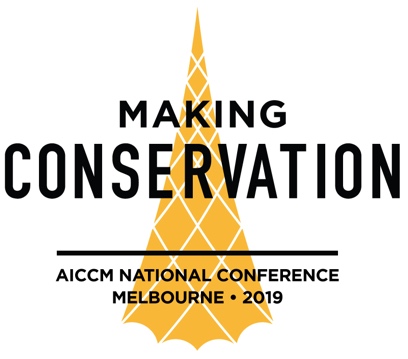 Abstract (Proforma) [Title]Name of Presenter: E.g. Jo SmithName/s of All Co-authors: E.g. Jo Smith1 and Jane Doe2 Affiliations: Eg.1 Australian Gallery of Art2 Museum of AustraliaAbstract: [250 words] Write your abstract here. The emphasis is on communication so there are no strict formatting requirements although if you wish, you might refer to: Background/ rationale/significance/theory; Study methods, clear statement of arguments/evidence; Conclusions.Brief Biography of the Author(s): In 50 words or less, provide a biography of your key achievements. This bio may be reproduced in the Conference Program.Highlight Your Preferred Conference Category:
Making Conservation Connected
Making Conservation Sustainable
Making Conservation InnovativeNote that you can pick multiple categories. Your paper’s category will be ultimately decided on by the conference committee. Highlight Your Format:· Paper (20 minutes)· Lightning talk (5 minutes)· Poster· Panel discussion (45 minutes – 1 hour)· Short video presentation (Please indicate length)· Other: ______________________